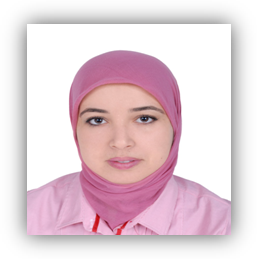 MOURCHID Malika                                                 30 ans, célibataire	RUE B NR 07 BIS SECTEUR 4 BIS CITE HASSANI AGADIRG.S.M: 06 72 36 19 33E-Mail: mourchid_malika@hotmail.frJe suis ambitieuse, créative et j’ai une grande envie de progresser.                        Sens de l’organisation.	                        Esprit d équipe.                        Flexible. 2009-2010: DEUG en économie et gestion       /faculté des sciences juridiques économiques et sociales IBN ZOHR Agadir .  2006-2007 : Baccalauréat série techniques de gestion administrative      /Lycée AL IDRISSI TECHNIQUE. Depuis 01/11/2014 : secrétaire – aide comptable au sein de  IMMOBILIER, sis à Avenue Hassan II Agadir. DU 03/06/2014 AU 31/ 10/2014 : secrétaire – assistance  au sein du cabinet d’architecte Khalid LAHNIN  sis au n°07, Imm255,  Avenue Hassan II Agadir.  DU 22/08/2011 AU 31/05/2014 : aide comptable au sein de la  société ELEBRICAN  S.A.R.L au nouveau port Agadir. Du 01/08/08 Au 31/08/08 : stage au sein De la société ALOMRANE Agadir.  Connaissance des logiciels de bureautique. Gestion et classement des dossiers. Gestion des congés, des heures supplémentaires et des absences de maladie. Tenir les journaux achats, vente, trésorerie et rapprochement bancaire. Lettrer les Comptes Clients et Fournisseurs. Amazigh                 : langue maternelle  Bureautique                          : Word, Excel, PowerPoint, Photoshop…  Logiciels de comptabilité   : Sage Saari (bon niveau)  Système d’exploitation      : Windows XP, Windows 7, Vista….Sport, Navigation sur internet, Cuisine, cours de soutien de la langue française « SPEC »  Arabe: lue, écrite et parlée Français: usage professionnels Anglais: notion de base